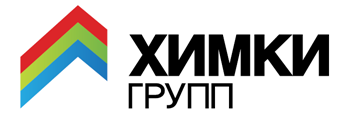 Москва, 26  ноября 2015 г.ПРЕСС-РЕЛИЗЖК «Олимпийская деревня Новогорск. Квартиры» от «Химки Групп» стал победителем сразу в двух номинациях премии «Urban Awards» 2015  25 ноября жилой комплекс «Олимпийская деревня Новогорск. Квартиры» одержал триумфальную победу в ежегодной Премии  «Urban Awards». Партнер девелоперской компании «Химки Групп» Дмитрий Котровский поднимался на сцену за символом премии – заветной статуэткой - два раза. Концептуальный девелоперский проект от «Химки Групп» был признан лучшим жилым комплексом бизнес-класса в Московской области  2015 года, а также занял первое место в  номинации  «Лучшая концепция благоустройства и инфраструктуры». После вручения наград Дмитрий Котровский отметил, что победа сразу в двух номинациях – заслуга всей команды «Химки Групп».  «Нам очень приятно, что коллеги по рынку, авторитетное жюри и независимые консультанты Премии дали столь высокую оценку нашему проекту. Мы искренне гордимся, что эта оценка дана непредвзято и объективно. Ведь наш опыт строительства 40 000 кв. метров качественной спортивно-образовательной инфраструктуры, который мы построили в Подмосковном Новогорске за последние несколько лет, пока не удалось повторить никому. Я думаю, что в ближайшие 7-10 лет ничего подобного семейному спортивно-образовательному кластеру «Олимпийская деревня Новогорск. Квартиры»  на рынке жилой недвижимости не появится» - резюмировал Дмитрий Котровский. Cамое ожидаемое событие 2015 года на рынке недвижимости – седьмая торжественная церемония вручения премии Urban Awards 2015 -  прошло в Москве 25 ноября. Столичный клуб ICON Hall собрал около 500 гостей – звезд шоу бизнеса, политиков и ведущих игроков рынка недвижимости. «Химки Групп» – флагман совершенно нового для нашей страны направления девелопмента. Наше призвание – это не только строительство и создание комфортного жилья, но и уникальной спортивно-образовательной инфраструктуры, повышающей уровень культурного и социального развития общества, а - главное - молодого поколения. При реализации наших проектов мы привлекаем в союзники профессиональных спортсменов, актеров, деятелей культуры – людей, чье кредо – быть истинными профессионалами, готовыми передать свое мастерство ученикам. Мы искренне верим, что именно такой девелопмент, направленный на совершенствование общества в целом, нужен сейчас нашей стране. «Химки Групп» реализует все свои проекты в соответствии с заявленными президентом России и губернатором Московской области новыми стандартами социально-ответственной застройки, без привлечения государственного финансирования.Пресс-служба «Химки Групп»Алла Аксёнова,8-926-140-77-38pr@himkigroup.ruAllacat777@gmail.comhttps://www.facebook.com/alla.axenova